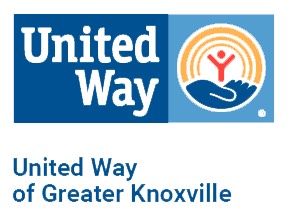 KNOX COUNTY COVID-19 RESPONSE FUNDUnited Way of Greater Knoxville has a Disaster Relief Fund which has been activated to rapidly deploy resources to community-based 501(c)(3) organizations at the frontlines of the coronavirus outbreak in Knox County.ABOUT THE FUNDThe fund will provide mini grants to 501(c)(3) organizations in Knox County working with those who are disproportionately impacted by coronavirus and the economic consequences of this outbreak. Mini grants will help fund front line human services organizations that have deep roots in the community and strong experience working with vulnerable individuals, families and communities.The rapid-response mini grants will increase resiliency in our community by addressing the economic impact of reduced and lost work due to the broader COVID-19 outbreak and the immediate needs of economically vulnerable populations caused by COVID-19 related closures (access to food, shelter/housing/rent or utility assistance, medical care, clothing, childcare, hygiene products, cleaning supplies, etc.).We anticipate multiple phases of funding to address both the acute needs from the outbreak and the longer-term impacts of recovery. We are prioritizing community-based organizations that are serving our community and serving individuals who are immediately and disproportionately suffering from this crisis. At this time, we are not able to prioritize organizations who have lost revenue or are likely to lose future revenue due to canceled events or programs. We recognize these challenges, and as the crisis and long-term impacts continue to unfold, we will continue to assess needs and evolve our funding strategies accordingly.Based upon the charitable structure of the Disaster Relief Fund, our grants are limited to 501(c)(3) nonprofit organizations, groups fiscally sponsored by a 501(c)(3) nonprofit organization, or other charitable organizations able to receive a tax-deductible contribution. We are not able to fund individuals or businesses.The UWGK Community Engagement and Mobilization Committee will administer grants from the fund. Funds will be released on a rolling basis as fundraising continues throughout the outbreak and recovery phases of the crisis, making it possible to move resources quickly and adapt to evolving needs in subsequent funding phases. APPLICATION REQUIREMENTSIf you are currently a UWGK funded agency partner, you are required to complete and submit the application by the deadline to be considered for a mini grant.If you are not currently funded by UWGK, you are required to complete and submit the application by the deadline, as well as submit the most recent 990 and audit for your organization. To be considered for funding, organizations must have a recent audit prepared by an independent CPA if gross revenue is $500,000 or more. If gross revenue is less than $500,000, and the organization does not have audits, it may submit the most recent financial statement accompanied by an independent CPA's review report instead.The services must be provided in Knox County and culturally sensitive and barrier free.Applicants who are awarded funding will be required to sign a funding agreement as well as submit a follow-up report on the use of funds. Due to time constraints, email notification of grant decisions will be made to award recipients only. Grants will be posted on our website following each phase of mini grants.Applications are to be submitted to: dancul@unitedwayknox.org PHASE 1 TIMELINEMarch 24, 2020:  Notification of Funding OpportunityMarch 24-29, 2020:  Phase 1 Submission Period for AgenciesMarch 31-April 5, 2020: Applications Under Committee ReviewApril 7-9, 2020: Notification to Agencies and Funding Released*Phase 1 is now closedPHASE 2 TIMELINEApplications for Phase 1 that did not receive funding or received partial funding, will remain under consideration for Phase 2 funding. April 7-13 Continued Committee ReviewApril 14-17 Notification to Agencies and Funding Released*Phase 2 is now closedPHASE 3 TIMELINEApplication Submission Period: April 15-April 22, 2020Committee Review Period: April 27-May 4, 2020Award Notification and Funding Released: May 4-8, 2020*Phase 3 is now closedPHASE 4 TIMELINEPhase 4 COVID-19 Mini Grant RequestsTotal Funding Available for All Agencies Combined in Phase 4: $100,000New applications will be accepted for this phase. Previous applications no longer remain under consideration. Agencies that have applied and did not receive funding or agencies that applied and received funding for Phase 1-3, ARE ALL ELIGIBLE to submit new applications.Application Submission Period: May 13-20, 2020Committee Review Period: May 22-29, 2020Award Notification and funding Released: June 2-5, 2020United Way & 211 COVID-19 (Coronavirus) Information & ResourcesIf you need assistance finding food, paying housing bills, accessing free childcare, or other essential services, call 211 to speak to someone who can help. Call 211 or 865.215.4211 or visit www.211tn.org. The COVID-19 situation in the United States is evolving rapidly as more becomes known about the virus, how it is spread, and how it effects people. For the most accurate and timely information, visit the CDC’s website or monitor CDC social media channels. QUESTIONS AND DONATIONSQuestions regarding the Knox County COVID-19 Mini Grant Application Process can be directed to dancul@unitedwayknox.org.  Applications are submitted to dancul@unitedwayknox.org.For interested donors and partners, please contact Brewton Couch at couchb@unitedwayknox.org.For media inquiries and interview requests, please contact Anna Moseley at moseleya@unitedwayknox.org.   If you are a current fund advisor and would like to recommend a grant from your fund, please contact ryersonm@unitedwayknox.org.Donations can be made online here: https://www.givegab.com/campaigns/knox-county-covid-19-response-fund. If you would like to make a donation by check, please mail to: United Way of Greater Knoxville, 1301 Hannah Avenue, Knoxville, TN 37921.